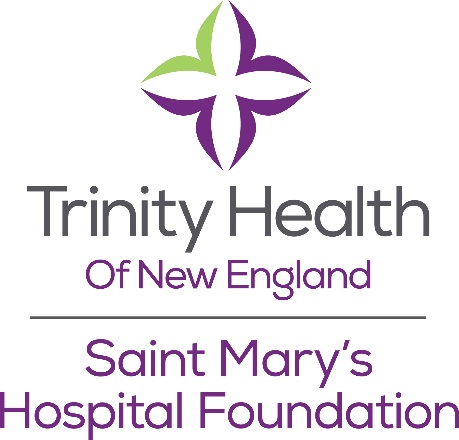 Request for Memorial Plaque$100.00(Checks made payable to Saint Mary’s Hospital Foundation)Name (please print):_________________________________________________Date of Death:______________________________________________________Donated by:________________________________________________________Address:___________________________________________________________                ___________________________________________________________Phone:____________________________________________________________Acknowledgement To Be Sent To:_____________________________________________________________________________________________________________________________________________________________________________________________________________________________________________Please send this form to the Saint Mary’s Hospital Foundation, 56 Franklin Street, Waterbury, CT  06706 or email to stmhfoundation@trinityhealthofne.org.  Any questions, please call 203-709-6390.